Opgaveformulier Herfstfair Klijndijk , 1 oktober 2022  

Naam: . . . . . . . . . . . . . . . . . . . . . . . . . . . . . . . . . . . . . . . . . . . . . . . . . . . . . . . . . . . .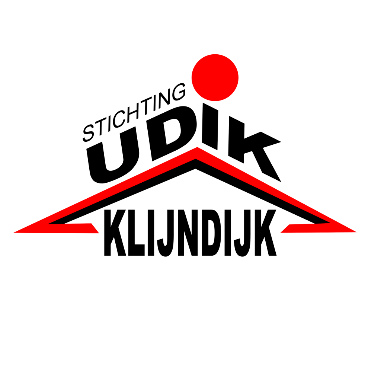 Bedrijf/organisatie: . . . . . . . . . . . . . . . . . . . . . . . . . . . . . . . . . . . . . . . . . . . . . . . .Email: . . . . . . . . . . . . . . . . . . . . . . . . . . . . . . .  Telefoon: . . . . . . . . . . . . . . . . . . . .

0  Huur plek met tafel,  €15,- per tafel  (1x2m)       aantal: . . . . . . . . . tafel(s) 
       (Beperkt aantal tafels, dus……op=op!)0  Huur marktkraam, €40,- per kraam	 (1x4m)         aantal: . . . . . . . . . .kramen
0  Huur achterwand voor de kraam, €3,-	          aantal: . . . . . . . . . .achterwand0  Huur grondplaats,  €5,- per meter 		           aantal: . . . . . . . . . .meter 

Verkoop van: . . . . . . . . . . . . . . . . . . . . . . . . . . . . . . . . . . . . . . . . . . . . . . . . Promotie van: . . . . . . . . . . . . . . . . . . . . . . . . . . . . . . . . . . . . . . . . . . . . . . . . Opmerking: . . . . . . . . . . . . . . . . . . . . . . . . . . . . . . . . . . . . . . . . . . . . . . . . .

 
Betaling: 
Na betaling is de aanmelding definitief. Het bedrag kan worden overgemaakt op:  NL 35 RABO 0348003900  tnv  Stichting Udik Klijndijk
Om de fair en jullie producten te promoten op facebook willen we in de weken voorafgaand aan de fair berichten en/of foto’s plaatsen. 
0  ik geef toestemming om mijn naam / bedrijfsnaam op facebook te vermelden
0  ik stuur 1 foto mee die geplaatst mag worden op facebook.
0  Ik ga akkoord met de algemene voorwaarden (bijlage)Datum . . . . . . . . . . . . . . . . . . . .          Handtekening . . . . . . . . . . . . . . . . . . . . . . . . .

opgaveformulier mailen naar: fairklijndijk@gmail.com
of sturen naar: Karin Pomp, de Garven 1, 7871 PX Klijndijk

0  aankruisen wat van toepassing is.
